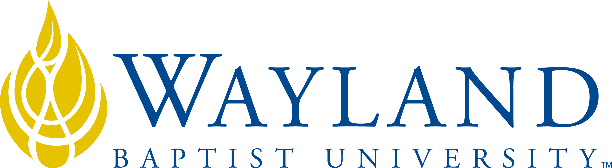 Campus NameSchool of Business2. UNIVERSITY MISSION STATEMENTWayland Baptist University exists to educate students in an academically challenging, learning-focused and distinctively Christian environment for professional success, and service to God and humankind.3. COURSE NUMBER & NAME: MGMT 6320, Research Methods4. TERM: Summer 20195. INSTRUCTOR: Dr. Samantha Rice Murray6. CONTACT INFORMATION:WBU Email: murrays@wbu.eduCell phone: 806-445-65657. OFFICE HOURS, BUILDING & LOCATION:      MTWTH 9:30-2 CST; Virtual Office8. COURSE MEETING TIME & LOCATION:Virtual Classroom9. CATALOG DESCRIPTION: Develop skills in designing research in the management area, including the research process, problem definition and hypothesis development, an overview of qualitative, quantitative, mixed research methods, and ethical issues in human research.10. PREREQUISITE:11. REQUIRED TEXTBOOK AND RESOURCE MATERIAL: 12. OPTIONAL MATERIALS13. COURSE OUTCOMES AND COMPETENCIES:Design an appropriate research methodology in the management areaDetermine appropriate quantitative, qualitative, and/or mixed methods approaches Manage research with human subjects in an ethical and responsible way, with due consideration of special markets such as children, the elderly, and research in global settings14. ATTENDANCE REQUIREMENTS:As stated in the Wayland Catalog, students enrolled at one of the University’s external campuses should make every effort to attend all class meetings. All absences must be explained to the instructor, who will then determine whether the omitted work may be made up. When a student reaches that number of absences considered by the instructor to be excessive, the instructor will so advise the student and file an unsatisfactory progress report with the campus executive director. Any student who misses 25 percent or more of the regularly scheduled class meetings may receive a grade of F in the course. Additional attendance policies for each course, as defined by the instructor in the course syllabus, are considered a part of the University’s attendance policy.15. STATEMENT ON PLAGIARISM & ACADEMIC DISHONESTY:Wayland Baptist University observes a zero tolerance policy regarding academic dishonesty. Per university policy as described in the academic catalog, all cases of academic dishonesty will be reported and second offenses will result in suspension from the university.16. DISABILITY STATEMENT:In compliance with the Americans with Disabilities Act of 1990 (ADA), it is the policy of Wayland Baptist University that no otherwise qualified person with a disability be excluded from participation in, be denied the benefits of, or be subject to discrimination under any educational program or activity in the university. The Coordinator of Counseling Services serves as the coordinator of students with a disability and should be contacted concerning accommodation requests at (806) 291-3765. Documentation of a disability must accompany any request for accommodations.17. COURSE REQUIREMENTS and GRADING CRITERIA:Discussion Board – Each Thursday you will have a discussion board assignment due by 9am CST.  The discussion board assignment will be 1-4 questions that you need to answer using the assigned readings for the week. For each question follow the criteria defined for that specific question, which includes word count, articles to be used, or outside articles incorporated. A list of appropriate journals are listed at the end of this syllabus. The entire set of questions for the week will be worth 100 points all together.  Late work will be penalized 20%. See the content pages for specific instructions.Peer Response – For weeks 4, 5, 8, and 9 you will be responsible for peer reviewing a cohort member’s paper.  Peer partners will be listed in a blackboard announcement. Review content pages for due dates and time, as well as a grading rubric. Use at least 1 outside source for each response to substantiate your assertions. Late work will be penalized 20%. Each peer response is worth 25 points.Research Proposal – Week 7 your research proposal is due. Late work will be penalized 20%.Your research proposal should be 3-5 pages in length and describe your research paper topic.  You should include a discussion on 1. What is your topic and why is this topic important, 2. What is the appropriate theory, 3. What does the literature say about your topic (overview and brief), 4. What are your research questions. Once your research proposal is approved by me then you can continue with your research paper.  The research proposal is very difficult to write because it needs to get the meat of what you are researching.  The research proposal is a specific document not a general one.  The research proposal is worth 50 points.Research Paper (Introduction, Literature Review, Hypotheses, Methodology, and Conclusion) - A research paper will be completed on a topic of your choice.  The paper should be a minimum of 15 pages of content, excluding coversheet, abstract and references.  Fifteen (15) peer reviewed, scholarly journal articles should be properly cited and noted in the bibliography.  Please use APA format.  The paper will be submitted to Safe Assignment.  If Safe Assignment detects more than 20% match of previously written work, we will have a discussion. The total point value for this research paper is 200 points. This paper should include an introduction, literature review, testable hypotheses (research questions), methodology, and a conclusion and discussion section. Please use these headings.  Late work will be penalized 20%.Grading System:                                                                                                 PointsDiscussion Board (8 total worth 100points each) 	800 pointsPeer Response (2 total worth 50 points each)		100 pointsResearch Paper for this class				200 pointsResearch Proposal            				 50 points							1150 total points17.1 Include Grade Appeal Statement: “Students shall have protection through orderly procedures against prejudices or capricious academic evaluation. A student who believes that he or she has not been held to realistic academic standards, just evaluation procedures, or appropriate grading, may appeal the final grade given in the course by using the student grade appeal process described in the Academic Catalog. Appeals may not be made for advanced placement examinations  or  course bypass examinations. Appeals are limited to the final course grade, which may be upheld, raised, or lowered at any stage of the appeal process. Any recommendation to lower a course grade must be submitted through the Vice President of Academic Affairs/Faculty Assembly Grade Appeals Committee for review and approval. The Faculty Assembly Grade Appeals Committee may instruct that the course grade be upheld, raised, or lowered to a more proper evaluation.”18. TENTATIVE SCHEDULE19. ADDITIONAL INFORMATIONBOOKAUTHOREDYEARPUBLISHERISBN#UPDATEDBusiness Research Methods Bryman/Bell4th2015Oxford Press9780-19966-86492/14/17WEEK 1May 27Research Methods Ch 1    ● Discussion Board questions for Week 1 due Thursday @ 9am.WEEK 2June 3Research Methods Ch 2● Discussion Board questions for Week 2 due Thursday @ 9am.WEEK 3June 10Research Methods Ch 3● Discussion Board questions for Week 3 due Thursday @ 9am.WEEK 4June 17Research Methods Ch 4● Peer Response for Week 3 due Monday @ 9am.● Discussion Board questions for Week 4 due Thursday @ 9am.WEEK 5June 24Research Methods Ch 5● Peer Response for Week 4 due Monday @ 9am.● Discussion Board questions for Week 5 due Thursday @ 9am.WEEK 6July 1Research Methods Ch 6● Discussion Board questions for Week 6 due Friday @ 9am.WEEK 7July 8Research Methods Ch 7● Discussion Board questions for Week 7 due Thursday @ 9am.● Research Proposal Due Monday, 9am.WEEK 8July 15Research Methods Ch 8● Peer Response for Week 6 due Monday @ 9am.● Discussion Board questions for Week 8 due Thursday @ 9am.WEEK 9July 22RESEARCH PROJECT● Peer Response for Week 8 due Monday @ 9am.● Work on research projectWEEK 10July 29RESEARCH PROJECT● Work on research projectWEEK 11August 5RESEARCH PROJECT ● Research Project due August 8th @ 9am.